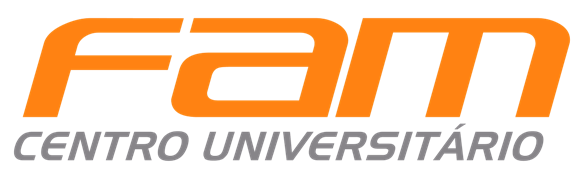 São Paulo,     de                  de    202_CARTA DE APRESENTAÇÃO DO PROJETO DE PESQUISA Eu, (NOME DO PESQUISADOR RESPONSAVEL) Pesquisador (a) responsável pelo projeto de pesquisa titulado " TITULO DA PESQUISA" venho, antes de qualquer procedimento, submetê-lo a análise do Comitê de Ética em Pesquisa. Será nomeada Equipe do Estudo: Local de desenvolvimento: (endereço completo)      	Período de desenvolvimento: ________________________________Pesquisador Responsável/OrientadorNome por extensoFormaçãoNome da equipe (alunos)    Discente, se discente especificar a turma.    Docente               Finalidade do Projeto:☐ Trabalho de Conclusão de Curso – TCC☐ Iniciação Científica - IC☐ Pós-Graduação☐ Projeto Regular ☐ Outros: Especificar _____________________________________________